О внесении изменений в решение Совета № 69 от 18.07.2017г. «Об установлении дополнительных оснований признания безнадежнымик взысканию недоимки по местным налогам (в том числе отмененным  местным налогам), задолженности по пеням, штрафам по этим налогам, порядка их списания»         Рассмотрев протест прокуратуры Кугарчинского района 39д-2020 от 30.11.2020 года, в   соответствии с п.3 ст.59 Налогового кодекса Российской Федерации,, Федеральными законами от 06.10.2003 г. № 131-ФЗ «Об общих принципах организации местного самоуправления в Российской Федерации», от 07.04.2020 г. №114-ФЗ, Уставом сельского поселения Зареченский сельсовет муниципального района Кугарчинский район, Совет сельского поселения  Зареченский сельсовет муниципального района Кугарчинский район Республики Башкортостан р е ш и л:       1.Внести следующие изменения и дополнения на решение Совета № 69 от 18.07.2017г. «Об установлении дополнительных оснований признания безнадежными к взысканию недоимки по местным налогам (в том числе отмененным местным налогам), задолженности по пеням, штрафам по этим налогам, порядка их списания»       1.1. Пункт 1 изложить в следующей редакции: 1. Установить, что безнадежными к взысканию признаются недоимка и задолженность по пеням и штрафам по местным налогам, числящихся за отдельными налогоплательщиками, взыскание которых оказалось невозможным в случаях:1) наличия недоимки в сумме, не превышающей 100 рублей, срок взыскания которой в судебном порядке истек, а также начисленной на эту сумму задолженности по пеням и штрафам;2) вынесения судебным приставом-исполнителем постановления об окончании исполнительного производства и возвращение взыскателю исполнительного документа в случаях, установленных пунктами 3, 4 части 1 статьи 46 Федерального закона от 2 октября 2007 года N 229-ФЗ "Об исполнительном производстве", но не ранее истечения срока, установленного для предъявления исполнительных документов к исполнению;3) наличия недоимки, задолженности по пеням и штрафам у умерших или объявленных умершими физических лиц, наследники которых не вступили в право наследования в установленный срок;4) наличия задолженности по уплате пеней, срок взыскания которой в судебном порядке истек, при отсутствии недоимки, на которую они начислены;5) наличия недоимки и задолженности по пеням и штрафам по местным налогам, числящиеся за налогоплательщиками, являющимися физическими лицами, взыскание налоговыми органами которых оказалось невозможным в связи с истечением трехлетнего срока давности (согласно ст.196 ГК РФ) с момента их возникновения;6) наличия недоимки и задолженности по пеням и штрафам по местным налогам, числящиеся за налогоплательщиками, являющимися физическими лицами, взыскание налоговыми органами которых оказалось невозможным в связи с истечением срока подачи заявления в суд о взыскании задолженности, образовавшейся по состоянию на 01.01.2014 года.7) наличия задолженности организаций и физических лиц по отмененным местным налогам (в полном объеме по состоянию на дату вынесения решения о списании задолженности, за исключением сумм задолженности, включенных в реестр требований кредиторов по организациям, физическим лицам, находящимся в процедурах банкротства).8) признания банкротом гражданина, не являющегося индивидуальным предпринимателем, в соответствии с Федеральным законом от 26.10.2002                         № 127-ФЗ «О несостоятельности (банкротстве)» - в части задолженности по платежам в бюджет, не погашенной после завершения расчетов с кредиторами в соответствии с указанным Федеральным законом; 9) применения актов об амнистии или о помиловании в отношении осужденных к наказанию в виде штрафа;10) исключения юридического лица по решению регистрирующего органа из единого государственного реестра юридических лиц и наличия ранее вынесенного судебным приставом-исполнителем постановления об окончании исполнительного производства в связи с возвращением взыскателю исполнительного документа по основанию, предусмотренному пунктом 3 или 4 части 1 статьи 46 Федерального закона от 02.10.2007 № 229-ФЗ «Об исполнительном производстве», - в части задолженности по платежам в бюджет, не погашенной по причине недостаточности имущества организации и невозможности ее погашения учредителями участниками указанной организации в случаях, предусмотренных законодательством Российской Федерации. 11) неуплаченные административные штрафы признаются безнадежными к взысканию, если судьей, органом, должностным лицом, вынесшими постановление о назначении административного наказания, в случаях, предусмотренных Кодексом Российской Федерации об административных правонарушениях, вынесено постановление о прекращении исполнения постановления о назначении административного наказания.          Суммы задолженности организаций и физических лиц по отмененным местным налогам, уплаченные до издания настоящего Решения, возврату не подлежат.           4. Настоящее Решение вступает в силу со дня подписания.Председатель Совета сельского поселения Зареченский сельсовет муниципального районаКугарчинский район Республики Башкортостан                       И.З. Масягутов                                         БАШ6ОРТОСТАН  РЕСПУБЛИКА№ЫК9г1рсен районы муниципаль районыны5 Заречье ауыл Советы ауыл бил1м13е Советы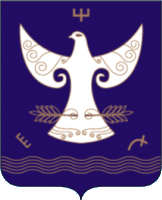 РЕСПУБЛИКА  БАШКОРТОСТАНСовет сельского поселения    Зареченский сельсовет муниципального района Кугарчинский район РЕСПУБЛИКА  БАШКОРТОСТАНСовет сельского поселения    Зареченский сельсовет муниципального района Кугарчинский район 453332, Воскресенк ауылы,Октябр8ы5 70 йыллы7ы исеменд1ге урамы, 34,  тел. 8 (34789) 2-33-41453332, д.Воскресенское,ул. 70-лет Октября, 34,                                                тел. 8 (34789) 2-33-41453332, д.Воскресенское,ул. 70-лет Октября, 34,                                                тел. 8 (34789) 2-33-41                 :АРАР       «03» декабрь   2020 й           № 38                            :АРАР       «03» декабрь   2020 й           № 38                                 РЕШЕНИЕ«03» декабря   .                      РЕШЕНИЕ«03» декабря   .